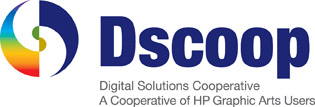 FOR IMMEDIATE RELEASE					Press Contact: Kelly Dittrich		 								kdittrich@sterlingkilgore.com					   			          		630.984.8500 X 230MEDIA ALERTDscoop Open Membership(Atlanta, GA: April 12, 2016) – Dscoop recently announced the launch of its Open Membership model, free to the entire HP Graphics Solutions install base. This new approach will provide broader access to all the companies and their employees using any HP Graphics Solutions technology. The benefit of being part of the Dscoop community is two-fold: Dscoop provides valuable resources including online content, forums, reports, newsletters, webinars, conferences, meet-ups and more, as well as, serves as the place where members can connect with each other partners, thought leaders and HP.Making the group even more accessible will increase the number of companies and the number of individuals able to benefit from Dscoop’s resources. And in turn, the conversations, connections and learning will result in even more innovative ideas and business-building solutions.Jay Dollries, President and CEO of Innovative Labeling Solutions and Dscoop North America Chairman, explained that he believes Open Membership will be a real game-changer for HP customers, “There is a wealth of industry and technical information, tools and community forums now available to all HP customers. We see this shift as a way to go both deeper and wider within the industry – enabling more companies to join the community and more individuals within those companies connecting to take advantage of the power of the Dscoop network. It is sure to have a significant impact on member companies’ profitability, education and business growth.”Dscoop welomes all HP Graphic Solutions business owners and professionals who use HP Indigo, Scitex, High-End Latex and PageWide Web Press equipment. For more information about membership, please contact membership@dscoop.orgAbout Dscoop
Dscoop (Digital Solutions Cooperative), is an independent community of HP Graphic Solutions business owners and technical professionals who use HP Indigo, Scitex, High-End Latex and PageWide Web Press equipment. Founded in 2005, Dscoop membership now supports HP Graphic Solutions users throughout the Americas, Europe, the Middle East and Africa, Asia Pacific and Japan. Dscoop is focused on growing the digital print industry through discussion best practices, networking with peers and continuing education year-round, for thousands of members worldwide. Through its conferences and community programs, members have the opportunity to interact with peers, learn and elevate best practices, and build partnerships, alliances and relationships that positively impact their businesses. 